.#24 Count Musical IntroI.	WALTZ BASIC BACK-FORWARDRestart Point on Rotation #4II.	R TWINKLE, L TWINKLEIII.	R CROSS-POINT-SWEEP, L CROSS-POINT-SWEEPIV.	R FWD ROCK-RECOVER, HINGE ½T STEP, L FWD ROCK-RECOVER, STEP BACKContact: karen4cowboys@att.netGreen Grass Forever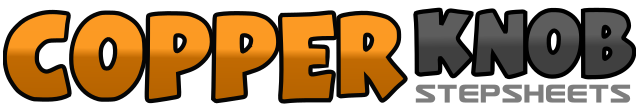 .......Count:24Wall:2Level:Improver waltz.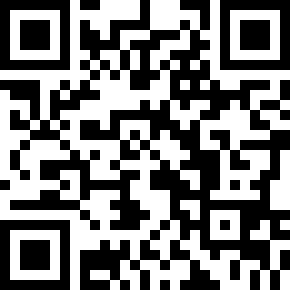 Choreographer:Karen Blair (USA) - September 2016Karen Blair (USA) - September 2016Karen Blair (USA) - September 2016Karen Blair (USA) - September 2016Karen Blair (USA) - September 2016.Music:Outskirts of Heaven - Craig CampbellOutskirts of Heaven - Craig CampbellOutskirts of Heaven - Craig CampbellOutskirts of Heaven - Craig CampbellOutskirts of Heaven - Craig Campbell........1,2,3Step back right. Step left beside right, step right in place.4,5,6Step forward on left. Step right beside left, step left in place1,2,3Cross step right over left (turning body slightly left), step left to left,(turning body slightly right), Step right beside left foot.4,5,6Cross left over right, step right to right, step left beside right foot.1,2,3Cross step forward right over left, point left toe out to left side, sweep left toe forward 45 degrees.4,5,6Cross step left over right, point right toe out to right side, sweep right  toe forward 45 degrees.1,2Rock forward onto right foot, rock backwards onto left foot.3Pulling right shoulder turn ½ R and step right foot forward. (6:00)4,5Rock forward onto left foot, rock backwards onto right foot.6Drag left foot back and step.